Stap 1: Algemene onderwerpsverkenning  Vertaal je thema / informatievraag in een aantal trefwoorden of zoektermen. De meeste woorden of synoniemen wist ik zelf.  En door deze links ben ik ook op de term tinitus en antidepressiva gevonden. https://www.mijnwoordenboek.nl/synoniem.php?woord=problemen&lang=NL 
https://weekend.knack.be/lifestyle/maatschappij/1-op-5-jongeren-heeft-psychische-problemen-en-nee-het-waait-niet-over/article-longread-649099.html
https://www.nieuwsblad.be/cnt/dmf20131220_00897236 2. Gebruik stapsgewijs drie van je zoektermen (of combinaties ervan…) voor een verkennende, vergelijkende zoekopdracht.  Als je bij Google op de filter ‘Nieuws’ klikt krijg je geen duidelijk beeld wat een artikel van een krant is of een tijdschrift. 
 Yahoo geeft veel meer zoekresultaten weer in het totaal dan Google.  Bij allebei zijn er weinig filters beschikbaar Niet veel informatie gevondenStappenplan tijdens het opzoeken: Van de term: ‘Psychische problemen bij jongeren’ 
1. Ik heb de term ingegeven in Yahoo en Google, daar gekeken naar de zoekresultaten. 
2. Dan heb ik bij Google gefilterd op Nieuws, Video’s en Boeken. En ook weer gekeken naar het aantal resultaten Van de term: ‘Antidepressiva’. 
1. De term ingegeven op Bing en Ecosia. Toevallig hebben ze hetzelfde aantal zoekresultaten
2.  Ik heb ook proberen te filteren, maar dit heeft niet veel opgeleverd. Van de term : ‘Gedragsproblemen’
1. De termen weer ingegeven in allebei de zoekmachines, google heeft de meeste zoekresultaten
2. Niet kunnen filterenCONCLUSIE: volgens mij moet je als je opzoek bent naar een eindwerk of boek,… dit weergeven achter het woord en dan misschien beter kunnen filteren. Ik vind gewoon echt niet veel weer met de vaste filters op deze zoekmachines. 3. Gebruik dezelfde zoektermen (of combinaties ervan) voor een gelijkaardige verkennende zoekopdracht via LIMO.Conclusie: via LIMO kreeg je onmiddellijk verschillende filters aangeboden zonder dat je echt je best moest doen om deze te vinden. Wel heb je een minder groot totaal aantal zoekresultaten. 4. Kwaliteit van je zoekresultaten Bron 1: ‘Gedrag is meer dan je ziet!: wat iedere leerkracht moet weten over gedragsproblemen en -stoornissen’ = BoekActualiteit: 1e druk van dit boek was in 2010Betrouwbaarheid: er wordt verwezen naar de bron Catalogue. Autoriteit: Willem De Jong is de auteurObjectiviteit: het boek is gemaakt om te informeren, er komt geen reclame in voor. Bron 1 is betrouwbaarBron 2: ‘Veerle Heeren in het internaat’ = audiovisueel materiaalActualiteit: het filmpje dateert van 2009Betrouwbaarheid: de bron is Catalogue en het een programma van de VRTAutoriteit: Kobe Ilsen, Martine Tanghe zijn de interviewers en Veerle Heeren is Vlaams minister van Welzijn en VolksgezondheidObjectiviteit: Het beeld is gemaakt om te informeren en het is gericht naar een ruim doelpubliek, er wordt geen reclame gemaakt. Bron 2 is redelijk betrouwbaar, misschien opzoek gaan naar iets recentere bron. Bron 3: ‘Samenwerken voor kinderen met gedragsproblemen’ = artikelActualiteit: het dateert van 18 november 2014 Betrouwbaarheid: er wordt verwezen naar de bron Springer (via CrossRef)Autoriteit: Alma van de Pol is de auteur Objectiviteit: de bron is gemaakt om de infomeren er zit geen reclame in en doelpubliek zijn studenten/ volwassenen. Bron 3 is betrouwbaar5. Kritische terugblik op je algemene verkenning, je brede zoektocht en vergelijking van hanteren algemene zoekmachine voor internet en LIMOa. Omschrijf kort hoe het zoekproces is verlopen.
Bij het opzoeken via de zoekmachines (internet) vond ik dat het moeizaam verliep om te kunnen filteren. Ik  wist ook niet hoe ik dat moest doen. Bij LIMO ging het veel beter om te filteren en was het ook veel duidelijker welke verschillende soort bronnen er waren. b. Zou je andere/extra trefwoorden gebruiken ? Welke ?
Voor de zoekmachines (internet)  zou ik na het plaatsen van het trefwoord nog een woord bijzetten die verwijst naar de soort bron die je zoekt. Bv: Psychische problemen eindwerk. 
c. Welke informatie en welke bronnentypes vond je niet ? Hoe verklaar je dit ?
Op de zoekmachines (internet) vond ik dus geen eindwerken, hoofdstukken van boeken,… Het frustreerde mij ook omdat ik deze soorten niet kon vinden. Mijn verklaring hiervoor is dat deze zoekmachines (internet) over het algemeen veel meer zoekresultaten weergeven in het totaal en daardoor niet zo specifiek filteren.  
d. Heb je nog andere bemerkingen, vaststellingen, voornemens ?
Vaststelling: Limo heeft meer filters, maar minder totaal aantal zoekresultaten. Wat dus niet slecht is, want dan kan je makkelijker een relevante bron gebruiken voor je opdracht. 
Voornemens: Ik zal meer gebruik maken van kleinere zoekmachines zoal Limo omdat deze een concreter beeld weergeven. 6. Formulering mogelijke informatie- of onderzoeksvraag1) Wat zijn de meest voorkomende problemen bij jongeren? 
2) Wat zijn mogelijke oorzaken waarom jongeren zich niet goed voelen? 
3) Wat wordt begrepen onder de term Tienerproblemen? Stap: 2 de basistekst1. Bronvermelding. Maak allereerst de lijst-referentie van je gevonden, eigen basistekst op volgens de APA-richtlijnen Poppe, Isabel, & Simons, Annik. (2015). Vroeg ontstane eetstoornissen: Literatuuroverzicht. Tijdschrift Voor Psychiatrie.,In: Tijdschrift voor psychiatrie., 57(2015)11 ; p. 805-814.2. Bronvermelding bis : In de literatuur relateert men de vroege ontwikkeling van anorexia bij kinderen aan een complexe combinatie van etiologische factoren met elk een andere impact (Atkins & Silber 1993). Analoog aan andere psychiatrische stoornissen geven wij aan de hand van het biopsychosociaal model een overzicht van de beschreven karakteristieken. (Poppe, Simons., 2015, p. 808)3. Context. Het artikel komt uit het tijdschrift ‘Tijdschrift voor psychiatrie’. 
Naast de hoofdauteur Isabel Poppe zijn er ook nog andere auteurs nl.: Annik Simons, Inge Glazemakers, Dirk van West. De doelgroep zijn voor alle mensen die werken in de psychiatrische sector. 4. Verneem meer over de auteur. Isabel Poppe schreef de tekst. Ze werkt in het Centrum voor Ontwikkelingsstoornissen als geassocieerde arts. In het UZ van Antwerpen. 5. Structuur. a. Het artikel is opgedeeld in verschillende deeltjes d.m.v. alinea’s ook staan er tabellen in de tekst.  b. Er zijn ook verschillende tussentitels in de tekst om ieder ander deeltje aan te duiden. 
c. er is dus niet enkel tekst want er wordt ook gebruik gemaakt van tabellen. 
d. Op het einde van het artikel is er één grote bronnenlijst volgens de APA normen, maar de tekstverwijzingen zijn niet volgens de APA normen. 
e. Er wordt niet met voet- of eindnoten gewerkt 6. Zoek gelijksoortige info en duid die aan.  Ik heb mijn tekst afgedrukt en daarin aangeduid. 7. Lijsten met die gelijksoortige info.  Lijst van organisaties/diensten/voorzieningen betrokken bij je thema. Geen organisatiesLijst van specialisten.     Lijst met vaktermen: definities en moeilijke woorden die in je tekst staan. Gebruik ter verduidelijking van deze termen de woordenboeken die VIVES ter beschikking stelt en eventuele handboeken of cursussen. Maak een alfabetische overzicht van de woorden.10Lijst met soorten bronnen.De bronvermeldingen van mijn tekst zijn niet volgens de APA-normen gedaan waardoor het moeilijker te herkennen is welke soort bronnen het is. Er wordt veel gebruik gemaakt van afkortingen zoals J. of Int J. of J Am.  Bij een staat er letterlijk Medical Journal. Dus volgens mij zijn het allemaal wetenschappelijke artikelen of tijdschriften. 
De bronvermelding eindigt ook iedere keer met de pagina’s en de datum van het tijdschrift. Maak een top 5 van bronnen uit de bronnenlijst van je basistekst. Bron 1: Arnow B, Sanders M, Steiner H. Premenarcheal versus postmenarcheal anorexia nervosa: a comparative study. Clin Child Psychol Psychiatry 1999; 4:403-14.Bron 2: Atkins D, Silber T. Clinical spectrum of anorexia nervosa in children. J Dev Behav Pediatr 1993; 14: 211-6.Bron 3: Bayes A, Madden S. Early onset eating disorders in male adolescents: a series of 10 inpatients. Australas Psychiatry 2011; 19: 526-30.Bron 4: Knoll S, Bulik C.M, Hebebrand J. Do the currently proposed DSM-5 criteria for anorexia nervosa adequately consider developmental aspects in children and adolescents? Eur Child Adolesc Psychiatry2011; 20: 95-101Bron 5: Watkins B, Sutton V, Lask B. Is physical illness a risk factor for eating disorders in children and adolescents? Eating Behaviors 2001; 2: 209-14Stap 3 Beschikking krijgen en meer zoeken1 De concrete (fysieke of digitale) vindplaats van de bronnen uit je basistekst2 Auteur(s) van je basistekstZoek uit of er van de auteur(s) van je tekst andere werken aanwezig zijn in de campusbibliotheek.4 Kies titels die verwant zijn met je thema (niet meer dan drie echter). Maak van deze bronnen een lijst-bronvermelding op volgens de APA-richtlijnen.Isabelle Poppe: 
Zoek daarnaast twee ‘sterauteurs’. 
Watkins Beth: Arnow Bruce: 3 Het colofon (e.a. plekken in bron) als snelle infoMijn boek komt uit de oefening hieronder Colofon: Auteur : Jan van der ploeg Uitgever: Bohn Stafleu van Loghum Basisontwerp omslag: Studio Bassa, CulemborgAutomatische opmaak: Scientific Pyblishing Services Voorflap: Hier vind ik de titel: Eenzaamheid bij Jeugdigen. De auteur en uitgever zijn ook vermeld. Achterflap: Hier staat een korte beschrijving van het boek. Ook nog eens het logo van de uitgever. De site van de uitgever ook. ISBN nummer zie ik ook en het NUR nummer ook. Ook een barcode. Enkele trefwoorden/ vaktermen: pedagogische hulpverleners, psychische stoornis, psychische problemen, suïcide. 4 Zoek nu verder buiten je basistekst.Boeken => trefwoorden: psychische problemen bij jongeren / resultaten: 13 Psychische problemen bij jongeren Laufer, M. (1976). Psychische problemen bij jongeren. Amsterdam: Kosmos Uitgevers.Stress bij kinderen Bronvermelding: Ploeg, J. (2013). Stress bij kinderen. Houten, [Netherlands]: Bohn Stafleu van Loghum.Eenzaamheid bij jeugdigen Ploeg, J. (2018). Eenzaamheid bij jeugdigen. Houten: Bohn Stafleu van Loghum
Artikels uit vaktijdschriften => trefwoorden : psychische problemen bij jongeren / resultaten: 66 Denkfouten herstellen helpt bij kinderen met psychische problemen: Cognitieve gedragstherapeutische interventiesElling, M. (2008). Denkfouten herstellen helpt bij kinderen met psychische problemen: Cognitieve gedragstherapeutische interventies. Jeugd En Co Kennis : Voor Professionals in De Jeugdsector., In: Jeugd en co kennis : voor professionals in de jeugdsector., Jrg. 2 (2008) nr. 2, p. 8-20.114 Maatwerk Nodig Voor Participatie Jongeren Met Stoornissen Of Gedragsproblemen.114 Maatwerk Nodig Voor Participatie Jongeren Met Stoornissen Of Gedragsproblemen. (2010). Zorg En Financiering, 9(1), 92-93.Jong en onbezorgd – hoe helpen we de nieuwe generatie? Tijdschrift Voor Haverman, M., & Lammers, J. (2018). Jong en onbezorgd – hoe helpen we de nieuwe generatie? Tijdschrift Voor Gezondheidswetenschappen, 96(3), 137-139.
Eindwerken => trefwoorden: psychische problemen bij jongeren/ resultaten: 13Onderzoek naar de toepassing van ACT bij jongeren met psychische problemen en/of ontwikkelingsmoeilijkheden.Venken, L. (n.d.). Acceptance and Commitment Therapy: Onderzoek naar de toepassing van ACT bij jongeren met psychische problemen en/of ontwikkelingsmoeilijkheden. Diepenbeek: UC Limburg : Diepenbeek.Sociale Vaardigheidstraining op Maat bij jongeren met ernstige gedragsproblemen en/of psychische problemen: Effecten onderzocht vanuit sociaal-emotionele ontwikkelingsnoden. Kessels, C. (n.d.). Sociale Vaardigheidstraining op Maat bij jongeren met ernstige gedragsproblemen en/of psychische problemen: Effecten onderzocht vanuit sociaal-emotionele ontwikkelingsnoden. Diepenbeek: UC Limburg : Diepenbeek.Acceptance and commitment training als primair preventieproject van psychische problemen bij jongeren op schoolVan Opstal, C. (2009). Acceptance and commitment training als primair preventieproject van psychische problemen bij jongeren op school: Literatuurstudie gericht op het ontwikkelen van een brochure. Antwerpen: Lessius Hogeschool.
Onderzoeksliteratuur  => trefwoorden: problemen jongeren Internaliserende en externaliserende problemen bij jongeren met/zonder zelfverwonding.Baetens, Imke, Claes, Laurence, Grietens, Hans, Onghena, Patrick, & Gastmans, Stefanie. (2009). Internaliserende en externaliserende problemen bij jongeren met/zonder zelfverwonding.Kinderen en jongeren met gedragsproblemen. In Handboek orthopedagogische hulpverlening. 1. Een orthopedagogisch perspectief op kinderen en jongeren met problemen / Grietens, H.; Vanderfaeillie, J.; Hellinckx, W.; Ruijssenaars, W. (Eds.). - Leuven/Voorburg: Acco (pp. 19-64).Grietens, Hans, & Hellinckx, Walter. (2005). Kinderen en jongeren met gedragsproblemen. In Handboek orthopedagogische hulpverlening. 1. Een orthopedagogisch perspectief op kinderen en jongeren met problemen / Grietens, H.; Vanderfaeillie, J.; Hellinckx, W.; Ruijssenaars, W. (Eds.). - Leuven/Voorburg: Acco (pp. 19-64).Kinderen en jongeren met delinquent gedrag. Grietens, H. (2005). Kinderen en jongeren met delinquent gedrag. In Handboek orthopedagogische hulpverlening. 1. Een orthopedagogisch perspectief op kinderen en jongeren met problemen / Grietens, H.; Vanderfaeillie, J.; Hellinckx, W.; Ruijssenaars, W. (Eds.). - Leuven/Voorburg: Acco (pp. 329-366).Digitale anderstalige bronnen => trefwoorden: menthal healt youth / resultaten Springerlink: 62,481/ resultaten limo: 104.035Kirst, M., Frederick, T. & Erickson, P.G. Int J Ment Health Addiction (2011) 9: 554. https://doi.org/10.1007/s11469-011-9348-zKolbe, L.J. Am J Community Psychol (1997) 25: 227. https://doi.org/10.1023/A:1024622614351Breland-Noble, A. (2016). Handbook of mental health in African American youth (1st ed. 2016. ed., Springer Series on Child and Family Studies). Cham, Switzerland: Springer. 
E-artikels uit kranten, week-of maandbladen, magazines => trefwoorden: tiener problemen/ resultaten: 6915Mulders, S. (28, 11, 2018). ‘Wat minister De Block zegt, is onzin’. De Knack, pagina 30. Van, T. (22, 11, 2018). “Stiefvader aangeklaagd voor verkrachting van meisje (13): “Hij wou haar leermeester worden”. Het NieuwsbladVets, T. (19, 11, 2018). “Ik begrijp de mentaliteit van de Congolezen nog, maar zij begrijpen mij niet meer”. De Gazet van Antwerpen, pagina 26. 
Internet algemeen => trefwoorden: Isabelle PoppePoppe, I. (2010). Opvang van asielzoekers: Een stand van zaken. Sociaal : Welzijnsmagazine., In: Sociaal : welzijnsmagazine., 31 (2010) 4 ; p. 4 - 6.Stanford University Medical Center. (2009, March 3). Sex Is In The Brain, Whether It Be Lack Of Sexual Interest Or Hypoactive Sexual Desire Disorder. ScienceDaily. Retrieved November 29, 2018 fromWatkins, B., Frampton, I., Lask, B., & Bryant‐Waugh, R. (2005). Reliability and validity of the child version of the eating disorder examination: A preliminary investigation. International Journal of Eating Disorders, 38(2), 183-187.
Beeldmateriaal => trefwoorden: psychische problemen bij jongeren / restultaten:6 VRT. Één $$QVRT. Één. (2012). Waldo, Yannick, Tine, ..: Zelfdoding bij jongeren : Waarom ? (Kopepn). Brussel: VRT : Eén.Buitenbeentjes: Psychische problemen op jonge leeftijd. (1998). Hilversum: TeleacNOT.VRT. Canvas $$QVRT. Canvas. (2011). Te gek. Brussel: VRT. Canvas.Stap 4: Contextualiseren	1 Organisaties (hulp- of dienstverlening)Ik heb gezocht via de Sociale Kaart met de trefwoorden ‘problemen bij jongeren’. Ik kreeg 723 zoekresultaten. Ik focus me nu verder op de regio Kortrijk en hier vind ik 18 organisaties die hier mee werken.Kritische bespreking van de website van het OranjeHuis Op het eerste zicht vind ik de site zelf wat amateuristisch doordat de site qua uitzicht mij niet aanspreekt en er op het eerste zicht niet veel op staat van informatie. Maar ondanks dat ik het uitzicht echt niet mooi vind en je dan toch wat doorklikt vind je toch heel wat informatie over deze organisatie.  De site start met een welkom-pagina waarin de visie van het oranjehuis mooi staat beschreven door de algemeen verantwoordelijke van de organisatie. Het volgende waar je op kunt klikken zijn de werkingen die dan nog eens onderverdeelt zijn in de verschillende soorten die ze hebben. Onderaan zie je de verschillende subcategorieën waarin deze organisatie werkt.  Eerst is het weer niet zo duidelijk. Als je dan klikt op de verschillende werkingen wordt er ofwel een duidelijke uitleg gegeven over deze werking, ofwel wordt er doorverwezen naar een andere site waar je dan de uitleg terug vindt van de werking. Of er wordt een uitleg geven en doorverwezen naar de site van de werking. Ik denk dat het beter zou zijn dat ze sowieso bij alle werkingen een uitleg geven en dan ook doorverwijzen naar een andere site. Zo hebben de mensen die deze site bezoeken al een idee of ze eventueel deze werking nodig hebben of niet. Als je dan klikt op de subcategorieën (Jeugdbijstand, Onderwijs, Gemeenschap, Vrije tijd) krijg je een duidelijke uitleg over wat deze inhouden. Als het nodig zou zijn kun je eventueel weer doorklikken op verwijzingen die voor jou van toepassing zijn op wat je wil zoeken. (Bijvoorbeeld: Crisishulp) Bij sommige subcategorieën wordt er weer verwezen naar een van de werkingen. Bij de knop contacten vind je een lijst met diensten die je kan contacteren die in verbinding staan met het OranjeHuis of mensen die werken bij het OranjeHuis. 
Het taalgebruik op de site is goed verstaanbaar voor iedereen en deftig. 
Er zijn geen identiteitsgegevens te vinden, alleen dat de site ‘powerd by Joomla’ is; 
Verwijzingen naar andere bronnen zijn er niet echt alleen verwijzingen naar andere sites.  De organisatie stelt geen eigen documenten ter beschikking, dus ik verwijs naar een stukje tekst van de website: Oranjehuis, (z.d.). Welkom op de website van vzw oranjehuis en haar initiatieven, geraadpleegd via https://vzw-oranjehuis.be/ op 7/12/18.
2 Juridische documentenIk ben naar het Belgisch Staatsblad geweest en heb bij de eerste bron het woord gezondheidszorg getypt bij bron 2 het trefwoord Geestelijke gezondheidszorg en dit ook voor bron 3. Bron 1:  Wet van 20 april 2018 tot besluit van de Vlaamse Regering tot wijziging van artikel 5 van het besluit van de Vlaamse Regering van 5 oktober 2012 betreffende de bepaling van de patiëntbijdrage in de centra voor geestelijke gezondheidszorg (12 januari 1973), Belgisch Staatsblad, 46904. Bron 2:  Wet van 7 april 2014  tot ministerieel besluit houdende benoeming van de leden van de erkenningscommissie voor de beoefenaars van de verpleegkunde, afdeling geestelijke gezondheidszorg en psychiatrie en afdeling palliatieve zorg (10 november 1967), Belgisch Staatsblad, 41849.Bron 3:  Wet van 8 september 2009 tot Besluit van de Vlaamse Regering houdende de toekenning van VIA-subsidies aan de Centra voor Geestelijke Gezondheidszorg (18 mei 1999), Belgisch Staatsblad, 68452. 3 De maatschappelijke context : politiek / beleid / visie / middenveld groeperingenIs er een beleid (regionaal of federaal), is er een agentschap of minister verantwoordelijk voor de aspecten / hulp- of dienstverlening van jouw thema / concrete hulpvraag… ?Federaal is Maggie De Block verantwoordelijk voor de volksgezondheid en voor het Vlaams Parlement is dit Jo Vandeurzen. In het Vak Sociale Instituties hebben we verschillende organisaties gezien die instaan voor gezondheidszorg en ook voor die bij jongeren dus deze horen bij het thema van tienerproblematiek. Hieronder som ik er een paar op:Zelfhulpgroepen en lotgenotencont: Werkgroep verder, Familiplatform Geestelijke Gezondheidszorg, Similes, Vlaamse Vereniging Autisme. Telefonische en e-hulpverlening: teleonthaal, zelfmoordlijn, de klik.be, awel, Wat is kleur in je leven?Mobiele teams GGZCGG: Centra Geestelijke GezondheidszorgDAC: Dag Activiteiten CentraPAAZ: psychiatrische afdeling van een algemeen ziekenhuisPZ: psychiatrische ziekenhuizenPVT: psychiatrisch verzorgingstehuisPGV: psychiatrisch gezinsverpleging4 StatistiekenIk heb verschillende termen ingegeven, want het was echt niet makkelijk om resultaten te vinden. Voor mijn eerste statistiek heb ik ‘Statistieken problemen bij jongeren’ ingegeven. Mijn eerste resultaat gaat over zelfverwonding bij jongeren in verschillende landen. Bronvermelding:  Demeesster, B. (4-05-2009). Automutilatie zelfmutilatie zelfverwonding,  kerven Zelfbeschadigend gedrag bij adolescenten. Geraadpleegd op 14-12-2018, op http://www.dokterjohn.be/zelfmutilatie-zelfverwonding.html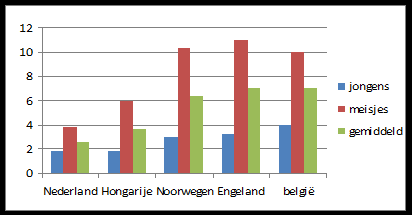 Nu heb ik de termen ‘pesten jongeren statistiek’ ingegeven ook weer gewoon op google en dan via afbeeldingen. Deze statistiek gaat over slachtoffers van cyberpesten onder de jongeren Bronvermelding: Akkermans, M. (24-07-2018) Een op tien jongeren gepest op internet. Geraadpleegd op 14-12-2018, op https://www.cbs.nl/nl-nl/nieuws/2013/30/een-op-tien-jongeren-gepest-op-internet 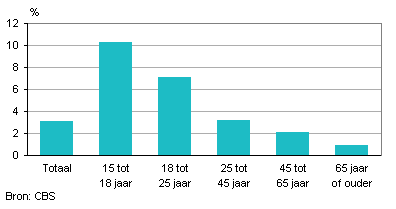 Persoonlijk besluit/ zelfevaluatie Gevonden info-zoekresultatenOver het algemeen heb ik voldoende informatie gevonden. Alleen bij het stukje over de verschillende specialisten die in je basistekst voorkwamen heb ik lang moeten zoeken naar de voornaam van deze specialisten. Ik vond dit moeilijk, omdat ik niet wist hoe je moest gaan zoeken en waar. Als ik op google zocht vond ik super veel mensen die deze naam hadden, dan moet je al zoeken naar een specialist en zorgen dat deze de juiste persoon is. Wat dan wel vlotter verliep bij mij, was het zoeken via Limo. In het begin dacht ik waar ben ik nu op beland, maar naarmate je meer doorhebt hoe deze site werkt, kun je eigenlijk heel veel terugvinden op Limo en is het niet eens zo moeilijk. Wat ik zeker meeneem uit deze Sadan-opdracht is dat je niet alleen kunt zoeken met Google en dat het zelfs makkelijker is om gerichter te zoeken met Limo of Google Scholar. Ook zal ik zeker nog gebruik maken van Gopress academic. Voor bepaalde vakken moeten we een artikel zoeken voor het examen en dan vind ik deze site toch wel handig. Aangezien ik meestal op Limo mijn informatie heb gehaald, is de meeste informatie dus ook relevant en betrouwbaar. 
Verloop opdracht en vaardigheden Ik vond deze gehele opdracht eigenlijk niet echt iets voor mij en ik keek er soms ook tegen op om deze te maken. Maar ik kwam wel steeds naar de les waardoor ik iedere keer mooi mee was op schema met de doelstellingen. Het is wel een opdracht waar heel veel tijd in kruipt. Ook vond ik het niet altijd duidelijk wat we nu precies moesten doen of opzoeken. Volgens mij vonden de meeste studenten dit een minder interessant vak. Maar het is wel een vak waar je veel dingen van kan gebruiken voor andere vakken. Bijvoorbeeld het zoeken naar een artikel voor het examen of kijken of de informatie die je vindt wel betrouwbaar is door gebruik te maken via de crap-test, … Ik vind van mezelf dat ik nu wel gerichter op zoek ga naar informatie, ik gebruik niet alleen google meer als standaard zoekmachine. Wat ik wel nog meer moet doen is controleren of mijn informatie effectief wel betrouwbaar is. Soms zou ik te snel durven denken dat het internet toch juist is, ook al weet ik in mijn achterhoofd dat dit niet altijd het geval is. Trefwoord: Psychische problemen bij jongeren(via Yahoo) (via Google)Totaal aantal zoekresultaten= 3 600 000= 1 770 000  Boek  (google)7100 zoekresultatenArtikels (google)20 200 zoekresultaten Video’s  (google)12 200 zoekresultaten Trefwoord: Antidepressiva (via Bing)(via Ecosia)Totaal aantal zoekresultaten= 1 020 000= 1 020 000Artikels (bing)2 zoekresultatenBoeken (bing)Geen gevondenVideo’s (bing)Veel video’s geen weergaven van exact aantalTrefwoord: Gedragsproblemen(via Yahoo) (via Google) Totaal aantal zoekresultaten = 291 000= 681 000Artikels (yahoo)2 zoekresultatenVideo’s (yahoo)Geen gevondenPsychische problemen Totaal: 2717 zoekresultatenSoort bron Aantal Boek544Artikel2065Eindwerken 132Diverse teksten129Hoofdstukken in boeken38Tijdschriften3Games 1Audiovisueel materiaal54Reviews 11Andere 3Antidepressiva Totaal: 2931 zoekresultatenSoort bron Aantal Boek69Artikel2830Eindwerken 41Diverse teksten18Hoofdstukken in boeken4Audiovisueel materiaal8Reviews2GedragsproblemenTotaal: 2524 zoekresultatenSoort bron Aantal Boek961Artikel1478Eindwerken 213Diverse teksten90Hoofdstukken in boeken38Tijdschriften3Games 4Audiovisueel materiaal 38Conferentieverslagen2Schoolboeken10Andere 15Arnow Bruce is een klinisch psycholoog  in Stanford, Californië. Hij studeerde af aan de Stanford University School of Medicine in 1984. Met meer dan 34 jaar uiteenlopende ervaringen, vooral in de klinische psycholoog, is Bruce Arnow verbonden zonder ziekenhuis en werkt hij samen met andere artsen en specialisten zonder lid te worden van medische groepen. (google afbeeldingen)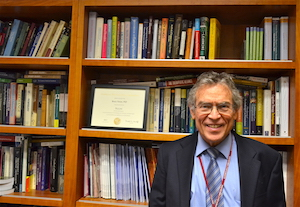 Bayes A(google afbeeldingen)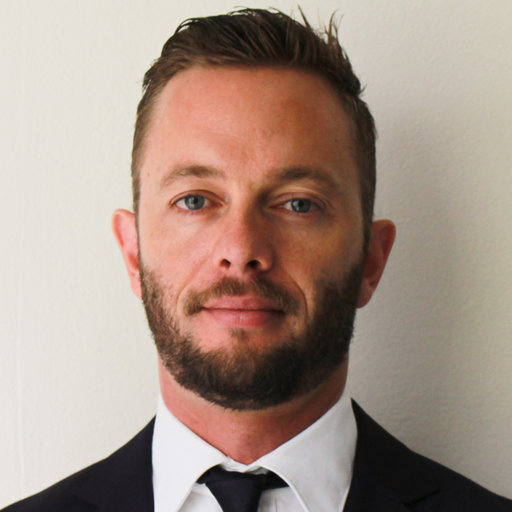 Knoll Sussane:Arts, dermatoloog, Voortgezet onderwijs: allergologie, basale psychosomatische zorg(google afbeeldingen)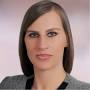 Robert Atkinswas een Amerikaanse cardioloog, voorvechter van de alternatieve geneeswijzen en een van de beroemdste en succesvolste voedingsexperts van de afgelopen veertig jaar. Hij is vooral bekend geworden door het naar hem genoemde Atkins-dieet.(Wikipedia)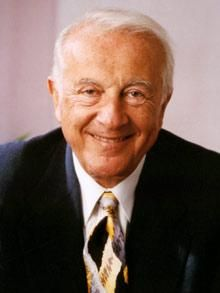 Watkins Beth is advocaat in Washington DC , en oprichter van een gespecialiseerd advocatenkantoor. Vroeger was ze een partner in het in New York City gevestigde advocatenkantoor Paul, Weiss, Rifkind, Wharton & Garrison.  (google afbeeldingen)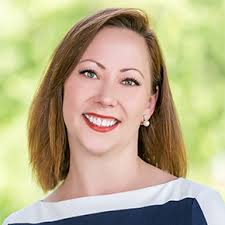 VaktermenBetekenis AnamneseVoorgeschiedenisAnorexia nervosaLett: ‘gebrek aan eetlust door nerveuze omstandigheden’.Binge-eatingEetbuistoornisBoulimia chronische, psychische eetstoornis waarbij de zieke herhaaldelijke en vaak stiekeme periodes heeft van het eten van enorme hoeveelheden voedsel in een relatief korte tijd (binge eating). Dit wordt meestal gecompenseerd door het zichzelf laten braken om het voedsel weer kwijt te rakenCopingsysteemmanier waarop iemand met problemen en stress omgaat wordt bedoeld.Differentiaaldiagnostiek wetenschappelijke methode om uit een lijst van mogelijke aandoeningen waaraan een bepaalde patiënt zou kunnen lijden, gegeven de klachten en symptomen die op dat moment bekend zijn, een diagnose te stellen.EtiologieOnder etiologie verstaat men de leer der ziekte-oorzakenGastro-intestinaal stelselMaag-darm stelselHypothalamus-hypofyse-abnormaliteitDe hypothalamus speelt een belangrijke rol in ons dagelijks functioneren. De hypothalamus regelt het autonome zenuwstelsel, dat een groot aantal onbewuste lichaamsfuncties reguleert. Via het ruggenmerg wordt vanuit de hypothalamus informatie naar en van verschillende organen doorgegeven. De hypothalamus stuurt ook de hypofyse aan.Bron Vindplaats Arnow B, Sanders M, Steiner H. Premenarcheal versus postmenarcheal anorexia nervosa: a comparative study. Clin Child Psychol Psychiatry 1999; 4:403-14.https://doi.org/10.1177/1359104599004003010Atkins D, Silber T. Clinical spectrum of anorexia nervosa in children. J Dev Behav Pediatr 1993; 14: 211-6.Atkins DM ,  Silber TJ  Journal of Developmental and Behavioral Pediatrics : JDBP [01 Aug 1993, 14(4):211-216] Bayes A, Madden S. Early onset eating disorders in male adolescents: a series of 10 inpatients. Australas Psychiatry 2011; 19: 526-30.Full text beschikbaar op: EBSCOhost Academic Search CompleteBeschikbaar van 1998 tot 2011: Knoll S, Bulik C.M, Hebebrand J. Do the currently proposed DSM-5 criteria for anorexia nervosa adequately consider developmental aspects in children and adolescents? Eur Child Adolesc Psychiatry2011; 20: 95-101Full text beschikbaar op: Springer Standard Collection  Beschikbaar van 1997EBSCOhost Academic Search Complete  Beschikbaar van 1998 Laatste 1 jaar (jaren)    niet beschikbaarEBSCOhost CINAHL Plus with Full Tekst Beschikbaar van 1998  Laatste 1 jaar (jaren) niet beschikbaarWatkins B, Sutton V, Lask B. Is physical illness a risk factor for eating disorders in children and adolescents? Eating Behaviors 2001; 2: 209-14Full text beschikbaar op: Elsevier ScienceDirect Journals CompleteBeschikbaar van 01/09/2000 volume: 1 Aflevering: 1Bryant-Waugh R, Markham L, Kreipe R, Walsh B. Feeding and eating disorders in childhood.Int J Eat Disord 2010; 43: 98-111Full text beschikbaar op: Wiley Online Library Database Model 2018 Beschikbaar van 1996 volume: 19 Aflevering: 1EBSCOhost Academic Search Complete Beschikbaar van 1981 Laatste 1 jaar (jaren) niet beschikbaarChowdhury U, Gordon I, Lask B, Watkins B, Watt H, Christie D. Early Onset Anorexia Nervosa: is There Evidence of Limbic System Imbalance? Int J Eat Disord 2003; 33: 388-96.Wiley Online Library Database Model 2018 Beschikbaar van 1996 volume: 19 Aflevering: 1EBSCOhost Academic Search Complete Beschikbaar van 1981Laatste 1 jaar (jaren) niet beschikbaarFosson A, Knibbs J, Bryant-Waugh R, Lask B. Early onset anorexia nervosa. Arch Dis Child 1987; 62: 114-6.Wiley Online Library Database Model 2018 Beschikbaar van 1996 volume: 19 Aflevering: 1EBSCOhost Academic Search Complete Beschikbaar van 1981 Laatste 1 jaar (jaren) niet beschikbaarGarner D, Olmstead M, Polivy J. Development and validation of a multidimensional eating disorder inventory for anorexia nervosa and bulimia. Int J Eat Disord 1983; 2: 15-34EBSCOhost Academic Search CompleteBeschikbaar van 1981Laatste 1 jaar (jaren) niet beschikbaarGordon I, Lask B, Bryant-Waugh R, Christie D, Timimi S. Childhood-Onset Anorexia Nervosa: Towards Identifying a Biological Substrate. Int J Eat Disord 1997; 22: 159-65EBSCOhost Academic Search Complete Beschikbaar van 1981Laatste 1 jaar (jaren) niet beschikbaarWiley Online Library Database Model 2018 Beschikbaar van 1996 volume: 19 Aflevering: 1Karwautz A, de Zwaan M, Wöber-Bingöl C, Wöber C; Friedrich M. Awareness of early-onset anorexia nervosa. Eat Weight Disord 1997; 2: 138-43.Springer Standard CollectionBeschikbaar van 1997 volume: 2 Aflevering: 1Knoll S, Bulik C.M, Hebebrand J. Do the currently proposed DSM-5 criteria for anorexia nervosa adequately consider developmental aspects in children and adolescents? Eur Child Adolesc Psychiatry 2011; 20: 95-101.Springer Standard CollectionBeschikbaar van 1997EBSCOhost Academic Search CompleteBeschikbaar van 1998Laatste 1 jaar (jaren) niet beschikbaarEBSCOhost CINAHL Plus with Full TextBeschikbaar van 1998Laatste 1 jaar (jaren) niet beschikbaarNagamitsu S, Araki Y, Ioji T, Yamashita F, Ozono S, Kouno M, e.a. Prefrontal brain function in children with anorexia nervosa: a near-infrared spectroscopy study. Brain Dev 2011; 33: 35-44.Elsevier ScienceDirect Journals Complete Beschikbaar van 1995 volume: 17Smink F, van Hoeken D, Hoek H. Epidemiology of eating disorders: incidence, prevalence and mortality rates. Curr Psychiatry Rep 2012; 14: 406-14.https://link.springer.com/article/10.1007%2Fs11920-012-0282-y Willoughby K, Bowen R, Lee EL, Pathy P, Lask B. Pattern of birth in early-onset anorexia nervosa: an equatorial study. Int J Eat Disord 2005; 37: 61-4.Wiley Online Library Database Model 2018 Beschikbaar van 1996 volume: 19 Aflevering: 1EBSCOhost Academic Search Complete Beschikbaar van 1981 Laatste 1 jaar (jaren) niet beschikbaarPredonation psychosocial evaluation of living kidney and liver donor candidates: a systematic literature reviewDuerinckx, Nathalie, Timmerman, Lotte, Gogh, Johan, Busschbach, Jan, Ismail, Sohal Y., Massey, Emma K., . . . Mladenovska, Daniela. (2014). Predonation psychosocial evaluation of living kidney and liver donor candidates: A systematic literature review. Transplant International, 27(1), 2-18.Opvang van asielzoekers: stand van zaken Poppe, I. (2010). Opvang van asielzoekers: Een stand van zaken. Sociaal : Welzijnsmagazine., In: Sociaal : welzijnsmagazine., 31 (2010) 4 ; p. 4 - 6.Successful hematopoietic stem cell transplantation for myelofibrosis in an adult with warts-hypogammaglobulinemia-immunodeficiency-myelokathexis syndromeMoens, Frans, Bosch, Bossuyt, Verbinnen, Poppe, . . . Meyts. (2016). Successful hematopoietic stem cell transplantation for myelofibrosis in an adult with warts-hypogammaglobulinemia-immunodeficiency-myelokathexis syndrome. The Journal of Allergy and Clinical Immunology, 138(5), 1485-1489.e2.Titel Vindplaats Bronvermelding Reliability and validity of the child version of the eating disorder examination: A preliminary investigation. Wiley Online Library Database Model 2018 Beschikbaar van 1996 volume: 19 Aflevering: 1EBSCOhost Academic Search Complete Beschikbaar van 1981 Laatste 1 jaar (jaren) niet beschikbaarWatkins, B., Frampton, I., Lask, B., & Bryant‐Waugh, R. (2005). Reliability and validity of the child version of the eating disorder examination: A preliminary investigation. International Journal of Eating Disorders, 38(2), 183-187.Conductive education intervention for children with cerebral palsyWiley Online Library 2010 Full Collection Beschikbaar van 1997 volume: 39 Aflevering: 1Wiley Online Library Database Model 2018Beschikbaar van 1997 volume: 39 Aflevering: 1Darrah, J., Watkins, B., Chen, L., & Bonin, C. (2004). Conductive education intervention for children with cerebral palsy: An AACPDM evidence report*. Developmental Medicine & Child Neurology, 46(3), 187-203.Early‐onset anorexia nervosa: Is there evidence of limbic system imbalance?Wiley Online Library Database Model 2018 Beschikbaar van 1996 volume: 19 Aflevering: 1EBSCOhost Academic Search Complete Beschikbaar van 1981  Laatste 1 jaar (jaren) niet beschikbaarChowdhury, U., Gordon, I., Lask, B., Watkins, B., Watt, H., & Christie, D. (2003). Early‐onset anorexia nervosa: Is there evidence of limbic system imbalance? International Journal of Eating Disorders, 33(4), 388-396Titel Vindplaats Bronvermelding Prevalence, Comorbidity, and Prognosis of Mental Health Among US Veterans.PubMed Central Beschikbaar van 1971 volume: 61 Laatste 2 jaar (jaren) niet beschikbaarEBSCOhost Academic Search Complete Beschikbaar van 1975EBSCOhost Business Source Complete Beschikbaar van 1975EBSCOhost CINAHL Plus with Full TextTrivedi, R., Post, E., Sun, H., Pomerantz, A., Saxon, A., Piette, J., . . . Nelson, K. (2015). Prevalence, Comorbidity, and Prognosis of Mental Health Among US Veterans. American Journal of Public Health, 105(12), 2564-9Catastrophizing, depression and pain-related disabilityElsevier ScienceDirect Journals CompleteBeschikbaar van 01/01/1995 volume: 17 Aflevering: 1Arnow, Blasey, Constantino, Robinson, Hunkeler, Lee, . . . Hayward. (2011). Catastrophizing, depression and pain-related disability. General Hospital Psychiatry, 33(2), 150-156.Emotional Experiencing: To Facilitate or Regulate? EBSCOhost Academic Search Complete Beschikbaar van 1945 Laatste 1 jaar (jaren) niet beschikbaarWiley Online Library 2010 Full Collection Beschikbaar van 1996 volume: 52 Aflevering: 1Wiley Online Library Database Model 2018 Beschikbaar van 1996 volume: 52 Aflevering: 1Wiser, Susan, & Arnow, Bruce. (2001). Emotional Experiencing: To Facilitate or Regulate?(Abstract). Journal of Clinical Psychology, 57(2), 157-68Centrum Jongeren- en GezinsbegeleidingDe Hoge KouterBond Moyson- JoetzCAW Zuid-West-VlaanderenAlgemeen Belgische Vakverbond West-Vlaanderen- kantoorAlgemeen Belgische Vakverbond West-Vlaanderen – maatschappelijke zoekresultaten Multifunctioneel centrum OranjehuisTEJO KortrijkBegeleidingscentrum BemokDe katrol Emino Kortrijk Huis van het Kind Kortrijk Familiezorg West-Vlaanderen- Regiohuis KortrijkVrij CLB groeninge Samenwerkingsverband Time-outCAW- Safe’n Sound Groep INTROCAW- maatschappelijke zetel